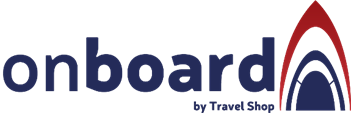 Duración: 6 Días    Llegadas especificas: viernes de enero a diciembre 2024Mínimo 2 pasajerosDÍA 1. MÉXICO – LIMA Llegada a la ciudad de Lima, asistencia y traslado al hotel. Alojamiento.DÍA 2. LIMA - LORETO - CRUCERODesayuno. Disfruta un agradable traslado desde el hotel seleccionado hasta el aeropuerto de Lima. Para tomar el vuelo con destino a Iquitos. (Vuelo no incluido). Llegada a la ciudad de Iquitos. Un representante espera su llegada al aeropuerto desde donde inicia el camino hacia a Nauta, una pequeña ciudad ribereña a orillas del río Marañón. Una vez ahí, disfrute de una bienvenida en el puerto privado. Al abordar disfrute de una fantástica vista panorámica desde el área de observación. Participe de una charla de orientación y conozca del centro de entretenimiento que ofrece proyección de películas, así como también una amplia biblioteca de libros sobre la flora y fauna de la zona. La embarcación también cuenta con un bar completamente equipado donde puede probar cualquier combinación regional o internacional de licores y aromas. Cena servida durante la tarde.Comidas incluidas: Desayuno, almuerzo, cenaDÍA 3. CRUCERO DELFÍN IIIDespierte temprano para apreciar una de las zonas más importantes de la Reserva Nacional Pacaya Samiria: Fundo Casual. La caminata por esta zona lo llevará a lo profundo de la selva Terra Firme (selva no inundada) donde podrá apreciar la fauna local. Regreso a la embarcación para el almuerzo a bordo. Luego, cruce a través de los ríos Yanayacu y Pucate, pasando por diferentes arroyos y lagunas. Esta es una de las zonas mejor conservadas y protegidas de la Reserva Nacional Pacaya Samiria. Si desea interactuar directamente con las aguas del Amazonas, salga en uno de los kayaks o tablas de paddle; e incluso tendrá la oportunidad de nadar con los curiosos delfines rosados. Regreso a la embarcación y cena a bordo.Comidas incluidas: Desayuno, almuerzo, cenaDÍA 4. CRUCERO DELFÍN IIIDurante la mañana pase por el Río Samiria y sus afluentes, donde abunda la vida silvestre como los papagayos azules y amarillos, papagayos rojos, tucanes, pájaros paraguas, monos, capibaras y más. Este es además, un lugar donde los delfines suelen ir a comer, por lo que puede verlos de cerca. Luego del almuerzo, visite Nauta Caño donde tiene la oportunidad de navegar en kayak. Además, vaya de pesca por la famosa piraña. Retorno a la embarcación donde la cena es servida.Comidas incluidas: Desayuno, almuerzo, cenaDÍA 5. CRUCERO - LORETO - LIMADurante la mañana desembarque en el puerto de Nauta y se diríjase hacia el aeropuerto. Para tomar el vuelo con destino a Lima. (Vuelo no incluido). En el camino visite el Centro de Rescate y Rehabilitación de Mamíferos Flotantes para conocer de cerca a manatíes y otras especies rescatadas, así como los planes para la conservación de la especie. Posteriormente, es acompañado por un representante que lo asiste durante el camino hasta su salida de la ciudad. Disfruta un agradable traslado desde el aeropuerto de Lima hasta el hotel seleccionado.Alojamiento en Hotel B Barranco CHECK IN: 13:00:00 CHECK OUT: 12:00:00Comidas incluidas: DesayunoDÍA 6. LIMADesayuno, a la hora indicada traslado del hotel en Lima al aeropuerto para tomar vuelo de salida.Alojamiento en Hotel B Barranco CHECK IN: 13:00:00 CHECK OUT: 12:00:00Comidas incluidas: DesayunoFin de nuestros servicios.Incluye: 2 noches en Lima 3 noches Crucero Delfín IIITraslado del aeropuerto de Lima al hotel seleccionado con chofer trasladistaTraslado del hotel seleccionado al aeropuerto de Lima con chofer trasladistaAsistencia Básica No Incluye:Vuelos internacionales e internosServicios, excursiones o comidas no especificadas.Gastos personales.Propinas a mucamas, botones, guías, chóferes. NOTAS PARA TENER E CUENTA EN EL CRUCERO Recomendar a los pasajeros que el equipaje que deben llevar a bordo deben hacerlo en maletas blandas o bolsones que se puedan doblar una vez vacíos, para comodidad en las cabinas. Evitar maletas rígidas, para los que lleven maletas rígidas avisar que sus maletas se quedarán en el vip lounge de isla cocha (en Iquitos) por lo tanto no lo tendrán en el barco.RECOMENDACIONES GENERALESSe recomienda vestimenta cómoda y ligera para la visita de las áreas costeras del Perú, mientras que para la zona alto andina se recomienda el uso de prendas cálidas. No se recomienda que los visitantes usen camisas sin manga, pantalones cortos, faldas o ropas cortas cuando se visiten templos religiosos o edificios oficiales. Protector solar, gafas de sol, sombrero y repelente de mosquitos pueden ser muy útiles durante su estadía. TARIFAS SUJETAS A DISPONIBILIDAD Y CAMBIOSLISTA DE HOTELES (Previstos o similares)LISTA DE HOTELES (Previstos o similares)LISTA DE HOTELES (Previstos o similares)CIUDADHOTELCATLIMAHOTEL B - BARRANCO LLIMAHOTEL B - BARRANCO LCRUCERODELFIN IIISUITE
UPEER SUITE
CORNER SUITEPRECIO POR PERSONA EN USDPRECIO POR PERSONA EN USDCRUCERO - SUITE DBLTERRESTRE4170TERRESTRE Y AÉREO4470CRUCERO - UPEER SUITE DBLTERRESTRE4270TERRESTRE Y AÉREO4570CRUCERO - CORNER SUITE DBLTERRESTRE4550TERRESTRE Y AÉREO4850RUTA AÉREA PROPUESTA CON LATAM MEX/LIM/IQT/LIM/MEXRUTA AÉREA PROPUESTA CON LATAM MEX/LIM/IQT/LIM/MEXIMPUESTOS Y Q DE COMBUSTIBLE NO INCLUIDOS (SUJETOS A CONFIRMACIÓN):  405 USDIMPUESTOS Y Q DE COMBUSTIBLE NO INCLUIDOS (SUJETOS A CONFIRMACIÓN):  405 USDSUPLEMENTO DESDE EL INTERIOR DEL PAÍS: CONSULTARSUPLEMENTO DESDE EL INTERIOR DEL PAÍS: CONSULTARTARIFAS SUJETAS A DISPONIBILIDAD Y CAMBIO SIN PREVIO AVISOTARIFAS SUJETAS A DISPONIBILIDAD Y CAMBIO SIN PREVIO AVISOMENOR DE 2 A 11 AÑOS. SOLO UN MENOR POR CADA HABITACION DOBLEVIGENCIA AL 10 DICIEMBRE 2024. (EXCEPTO SEMANA SANTA, INTI RAYMI, PUENTES Y DÍAS FESTIVOS. CONSULTE SUPLEMENTOS)VIGENCIA AL 10 DICIEMBRE 2024. (EXCEPTO SEMANA SANTA, INTI RAYMI, PUENTES Y DÍAS FESTIVOS. CONSULTE SUPLEMENTOS)EMBARQUE CRUCERO DELFIN III 2024FEBRERO: 10 Y 24MARZO: 2,16 Y 23ABRIL:  6, 13 Y 20,MAYO:  11 Y 18JUNIO: 1, 15 Y 29JULIO: 6, 13, 20 Y 27AGOSTO:  3 Y 10SEPTIEMBRE: 7, 14, 21 Y 28OCTUBRE: 5, 19 Y 26NOVIEMBRE:  2, 16, 23 y 30DICIEMBRE: 7, 14, 21 y 28SALIDAS SUJETAS A DISPONIBILIDADLLEGADAS DEL PROGRAMA  LLEGADAS DEL PROGRAMA  FEBRERO:   09 y 23MARZO: 01, 15 y 22ABRIL: 05, 12 y 19ABRIL: 05, 12 y 19MAYO:  10 , 17 y 30JUNIO: 14 y 28JULIO: 5,12,19 y 26AGOSTO: 2 y 09SEPTIEMBRE:  06, 13, 20 y 27OCTUBRE: 04, 18 y 25NOVIEMBRE:01, 15, 22 y 29DICIEMBRE:  06, 13, 20 y 27DICIEMBRE:  06, 13, 20 y 27SALIDAS SUJETAS A DISPONIBILIDADSALIDAS SUJETAS A DISPONIBILIDAD